Liebe Drachen,Ganz liebe Grüße an euch von Isabell und Jasmin aus der Drachenhöhle.Leider können wir uns zurzeit nicht in der OGS zum Spielen, basteln, und quatschen treffen.Trotzdem möchten wir den Kontakt zu euch halten und haben uns überlegt ein Projekt zu starten.Das nächste Gruppen – Projekt soll Haustiere sein.Wir würden uns riesig darüber freuen, wenn ihr uns zu Anfang ein Bild zukommen lasst welche Haustiere ihr habt.Solltet ihr kein Haustier haben, malt uns doch euer Wunsch Haustier.Wir freuen uns auf eure Bilder und ein baldiges Wiedersehen!!Bleibt gesund !Jasmin und Isabell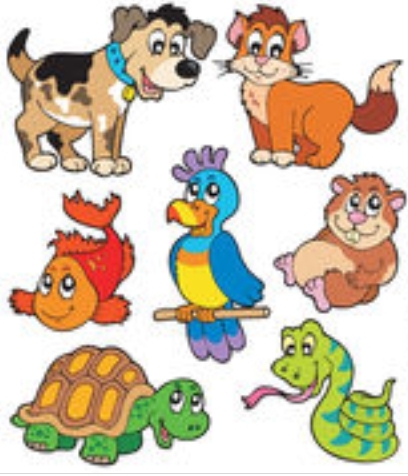 